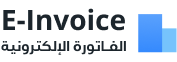 اسم الوكالة:العنوان:المدينه, الرمز البريدى:الدوله:رقم الفاتورة: التاريخ: موديل السيارة:لون السيارة:اسم العميل: 
العنوان: 
المدينه, الرمز البريدى: الدوله: الإجمالي الضريبة سعر الوحدةعدد الايامالوصف ج.م14%3000 ج.م14سيارة تويوتا كورولا – ابيض 2022 ج.م14%1500 ج.م30سيارة رينو لوجان – احمر 202099,180 ج.م 40,000 ج,مالمدفوع59,180 ج.م 